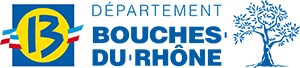 FORMATION - - - - / DOCUMENT N° 1DEMANDE DE DEDOMMAGEMENTImprimé à remplir par les parents et à renvoyer à partir de juillet - - - -Nom et prénoms des parents : 			Nom de l’assistant(e) maternel(e) en formation : Adresse : 					N° d’agrément :						Organisme de formation :						N° Groupe de formation :N° de téléphone :Email : Jours et heures d’accueil (à préciser pour chaque enfant) :Nom et prénom de l’enfant :Lundi		de ………. à ……….Mardi		de ………. à ……….Mercredi	de ………. à ……….Jeudi		de ………. à ……….Vendredi	de ………. à ……….Nom et prénom de l’enfant :Lundi		de ………. à ……….Mardi		de ………. à ……….Mercredi	de ………. à ……….Jeudi		de ………. à ……….Vendredi	de ………. à ……….Jours de formation de l’assistant(e) maternel(e) :J’atteste sur l’honneur l’exactitude des informations portées sur le présent document.Fait à ……………., le :Signature :Nom et prénomde l’enfant concernéou de la fratrieMode d’accueil :journéepériscolaireJours de formation à préciser pour chaque enfantNombre d’heure de garde pour chaque jour de formation et pour chaque enfant….. janvier ….….. février ….….. mars ….….. avril ….….. mai ….……juin ….….. janvier ….….. février ….….. mars ….….. avril ….….. mai ….……juin ….